RELACIÓN DE ANEXOSLICITACIÓN PÚBLICA LOCAL UTZMG-LIC-LOCAL-SC-009-/2023SIN CONCURRENCIA DEL “COMITÉ”“Carpetas y Hojas membretadas”NOTAS ACLARATORIASLICITACIÓN PÚBLICA LOCAL UTZMG-LIC-LOCAL-SC-009-/2023SIN CONCURRENCIA DEL “COMITÉ”“Carpetas y Hojas membretadas”MANIFIESTO DE PERSONALIDADLICITACIÓN PÚBLICA LOCALUTZMG-LIC-LOCAL-SC-009-/2023SIN CONCURRENCIA DEL “COMITÉ”“Carpetas y Hojas membretadas”Tlajomulco de Zúñiga,  Jalisco, a  ___ de ____ del 2023.UNIVERSIDAD TECNOLÓGICA DE LA ZONA METROPOLITANA DE GUADALAJARAPRESENTE.AT’N: Dr. Efrén Martínez BeasRector SustitutoDeclaro bajo protesta de decir verdad, que cuento con las facultades suficientes para intervenir en el Acto de Presentación y Apertura de Proposiciones y presentar la propuesta en sobre cerrado (a nombre propio/a nombre de mi representada) en mi carácter de (persona física/representante legal/apoderado) asimismo, manifiesto que (no me encuentro/mi representada no se encuentra) en ninguno de los supuestos establecidos en el artículo 52 de la Ley de Compras Gubernamentales, Enajenaciones y Contratación de Servicios del Estado de Jalisco y sus Municipios.LA PRESENTACIÓN DE ESTE DOCUMENTO ES DE CARÁCTER OBLIGATORIO. SIN ÉL NO SE PODRÁ PARTICIPAR NI ENTREGAR PROPUESTA ALGUNA ANTE LA UNIDAD CENTRALIZADA DE COMPRAS, de conformidad con el artículo 59, numeral 1 párrafos VI y VIII de la Ley de Compras Gubernamentales, Enajenaciones y Contratación de Servicios del Estado de Jalisco y sus Municipios.Nota: en caso de no ser el representante legal, este documento fungirá como Carta Poder simple, por lo que la figura de la persona que asista será la de “Apoderado”, y en cuyo caso, este documento deberá ser firmado también por el Representante Legal.ATENTAMENTE________________________________Nombre y firma del Participanteo Representante Legal del mismo.ATENTAMENTE___________________________________Nombre y firma de quien recibe el poderANEXO 1CARTA DE REQUERIMIENTOS TÉCNICOSLICITACIÓN PÚBLICA LOCALUTZMG-LIC-LOCAL-SC-009-/2023SIN CONCURRENCIA DEL “COMITÉ”“Carpetas y Hojas membretadas”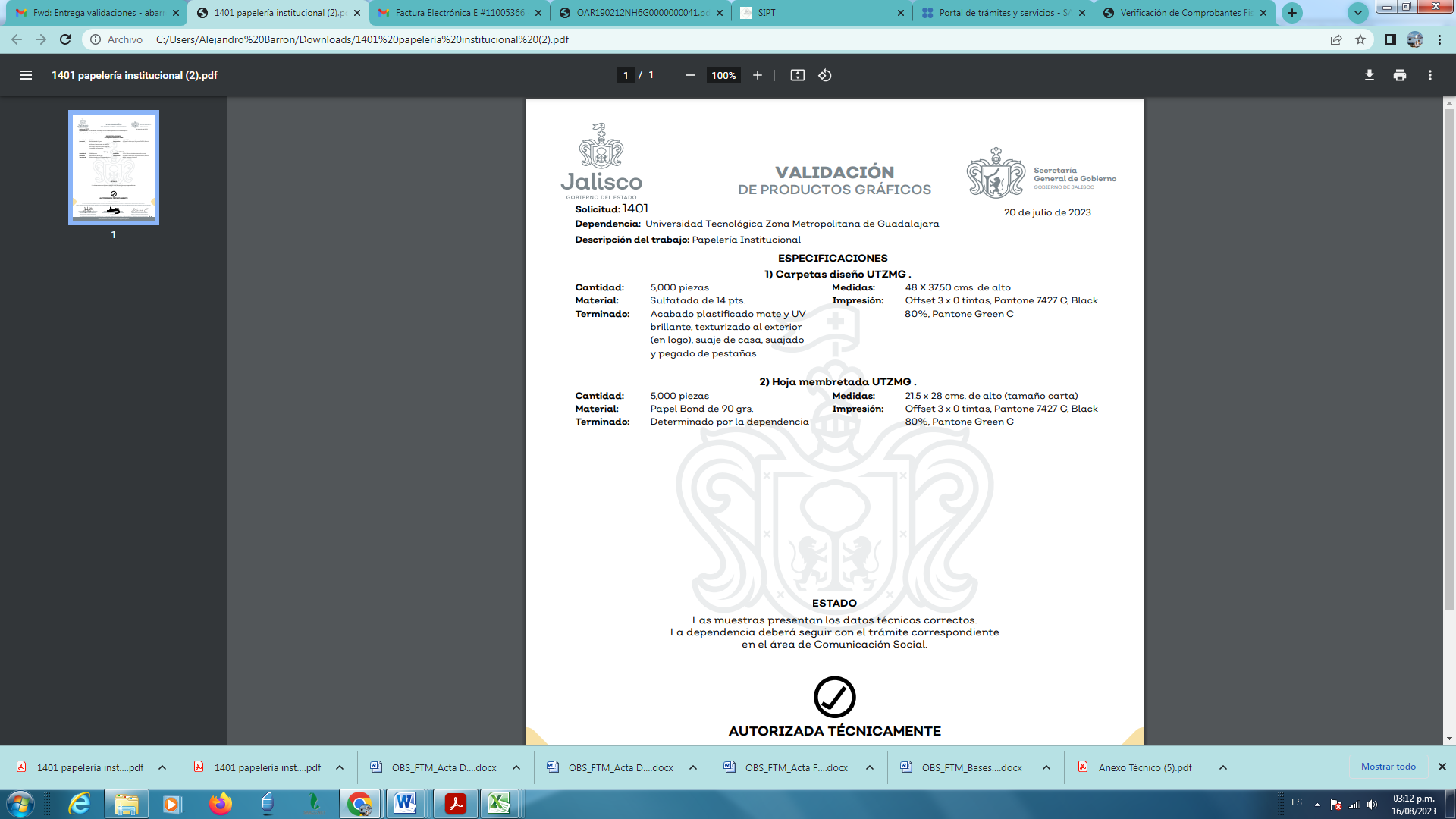 Todas las Especificaciones Señaladas en este Anexo son Mínimas, por lo que el Licitante Podrá Ofertar Bienes y/o Servicios con Especificaciones y Características Superiores, si así lo Consideran Conveniente.Tiempo de aplicación y entrega del servicio, es de 15 días después de la firma del contratoANEXO 2(PROPUESTA TÉCNICA)LICITACIÓN PÚBLICA LOCALUTZMG-LIC-LOCAL-SC-009-/2023  SIN CONCURRENCIA DEL “COMITÉ”“Carpetas y Hojas membretadas”Tlajomulco de Zúñiga,  Jalisco, a  ___ de ____ de 2023.NOTA: Se deberá realizar el desglose a detalle del anexo técnico (Especificaciones) cumpliendo con lo requerido en el mismo en formato libre, señalando marca y garantía de lo ofertado.TIEMPO DE ENTREGA:  (Deberá especificar si son días hábiles y naturales, considerando los tiempos reales de entrega y fechas específicas).En caso de ser adjudicado proporcionaré servicios en los términos y condiciones del presente anexo, la orden de compra y/o contrato, la convocatoria y las modificaciones que se deriven de las aclaraciones del presente procedimiento.Seré responsable por los defectos, vicios ocultos o falta de calidad en general de los servicios por cualquier otro incumplimiento en que puedan incurrir en los términos de la orden de compra y/o contrato. ATENTAMENTE_______________________________________________________Nombre y firma del Participante o Representante Legal del mismo.ANEXO 3PROPUESTA ECONÓMICALICITACIÓN PÚBLICA LOCALUTZMG-LIC-LOCAL-SC-009-/2023SIN CONCURRENCIA DEL “COMITÉ”“Carpetas y Hojas membretadas”Tlajomulco de Zúñiga, Jalisco, a  ___ de ____ del 2023.CANTIDAD CON LETRA:TIEMPO DE ENTREGA: (De no señalar fecha específica, el Licitante deberá señalar si el número de días son hábiles o naturales, tomando en cuenta que estos se contarán a partir de la suscripción del contrato en caso de resultar adjudicado CONDICIONES DE PAGO:Declaro bajo protesta de decir verdad que los precios cotizados tienen una vigencia de 30 treinta días naturales contados a partir de la resolución de adjudicación y que los precios incluyen todos los costos involucrados y se presentan en moneda nacional con los impuestos desglosados. Manifiesto que los precios cotizados en la presente propuesta, serán los mismos en caso de que la “UTZMG” y/o la “UNIDAD CENTRALIZADA DE COMPRAS” según corresponda opte por realizar ajustes al momento de adjudicar de forma parcial los bienes o servicios objeto de este “PROCEDIMIENTO DE ADQUISICIÓN”.ATENTAMENTE___________________________Nombre y firma del Participanteo Representante Legal del mismo.ANEXO 4CARTA DE PROPOSICIÓNLICITACIÓN PÚBLICA LOCAL UTZMG-LIC-LOCAL-SC-009-/2023SIN CONCURRENCIA DEL “COMITÉ”“Carpetas y Hojas membretadas”Tlajomulco de Zúñiga,  Jalisco, a  ___ de ____ del 2023.UNIVERSIDAD TECNOLÓGICA DE LA ZONA METROPOLITANA DE GUADALAJARAPRESENTE.AT’N: Dr. Efrén Martínez BeasRector SustitutoEn atención al procedimiento de Licitación Pública Local UTZMG-LIC-LOCAL-SC-009-/2023 SIN CONCURRENCIA DEL “COMITÉ” relativo a la “Carpetas y Hojas membretadas”. (En lo subsecuente “PROCEDIMIENTO DE ADQUISICIÓN”), el suscrito (nombre del firmante) en mi calidad de Representante Legal de (Nombre del Participante), manifiesto bajo protesta de decir verdad que:Que cuento con facultades suficientes para suscribir la propuesta en el presente procedimiento de adjudicación, así como para la firma y presentación de los documentos y el contrato que se deriven de éste, a nombre y representación de (Persona Física o Jurídica). Así mismo, manifiesto que cuento con número de proveedor (XXXXXXXXXXXX) y con Registro Federal de Contribuyentes (XXXXXXXXX), y en su caso me comprometo a realizar los trámites de registro y actualización ante el Padrón de Proveedores en los términos señalados en las presentes Bases, para la firma del contrato que llegare a celebrarse en caso de resultar adjudicado.Que mi representada señala (o “que señalo”) como domicilio para todos los efectos legales, así como para oír y recibir todo tipo de notificaciones a que haya lugar la finca marcada con el número xx de la calle xx, de la colonia XXXXXXXXXXXXX, de la ciudad de xx, C.P. XXXXX, teléfono xx, fax xx y correo electrónico XXXXXX. (Deberá señalar domicilio dentro del estado de Jalisco)Que he leído, revisado y analizado con detalle todas las condiciones de las Bases del presente proceso de adjudicación, las especificaciones correspondientes y el juego de Anexos que me fueron proporcionados por la Secretaría de Administración del Gobierno de Jalisco, obligándome a cumplir con lo estipulado en cada uno de ellos y/o acatar las aclaraciones realizadas por las áreas técnicas del presente procedimiento.Que mi representante entregará (o “Que entregaré”) los bienes y/o servicios a que se refiere el presente Procedimiento de Licitación de acuerdo con las especificaciones y condiciones requeridas en las Bases de este proceso de adjudicación, con los precios unitarios señalados en mi propuesta económica. Que se han formulado cuidadosamente todos y cada uno de los precios unitarios que se proponen, tomando en consideración las circunstancias previsibles que puedan influir sobre ellos. Dichos precios se presentan en moneda nacional e incluyen todos los cargos directos e indirectos que se originen en la elaboración de los bienes y/o servicios hasta su recepción total por parte del Gobierno del Estado.Manifiesto que los precios cotizados en la presente propuesta, serán los mismos en caso de que la Dirección General de Abastecimientos opte por realizar ajustes al momento de adjudicar de forma parcial los bienes o servicios objeto de este proceso de adquisición.En caso de resultar favorecidos, nos comprometemos (O “me comprometeré) a firmar el contrato en los términos señalados en las Bases del presente procedimiento de adjudicación.Que mi representante no se encuentra (o “Que no me encuentro”) en alguno de los supuestos del artículo 52 de la Ley de Compras Gubernamentales, Enajenaciones y Contratación de Servicios del Estado de Jalisco y sus Municipios, y tampoco en las situaciones previstas para el DESECHAMIENTO DE PROPUESTAS DE LOS PARTICIPANTES que se indican en las Bases del presente proceso de adjudicación.Mi representada señala (o “Que señalo”) como domicilio para todos los efectos legales a que haya lugar la finca marcada con el número ______ de la calle _____, de la colonia ____, de la ciudad de ______, Estado______, C.P. ______, teléfono ______, fax ______ y correo electrónico _______@_______; solicitándoles y manifestando mi conformidad de que todas las notificaciones que se tengan que practicar y aún las personales, se me hagan por correo electrónico en la cuenta anteriormente señalada, sujetándome a lo que establecen los artículos 106 y 107 del Código de Procedimientos Civiles del Estado de Jalisco, aplicado supletoriamente, para que la autoridad estatal lleve a cabo las notificaciones correspondientes.Que por mí o a través de interpósita persona, me abstendré de adoptar conductas, para que los servidores públicos, induzcan o alteren las evaluaciones de las cotizaciones, el resultado del procedimiento, u otros aspectos que otorguen condiciones más ventajosas con relación a los demás Oferentes.Que no me encuentro dentro de las listas a que se refiere el artículo 69 B del Código Fiscal de la Federación.ATENTAMENTE_____________________________Nombre y firma del Participante o Representante Legal del mismoANEXO 5ACREDITACIÓNLICITACIÓN PÚBLICA LOCALUTZMG-LIC-LOCAL-SC-009-/2023SIN CONCURRENCIA DEL “COMITÉ”“Carpetas y Hojas membretadas”Tlajomulco de Zúñiga,  Jalisco, a  ___ de ____ del 2023.UNIVERSIDAD TECNOLÓGICA DE LA ZONA METROPOLITANA DE GUADALAJARAPRESENTE.AT’N: Dr. Efrén Martínez BeasRector SustitutoYo, (nombre), manifiesto bajo protesta de decir verdad, que los datos aquí asentados son ciertos y han sido verificados, manifiesto que no me encuentro inhabilitado por resolución de autoridad competente alguno, así como que cuento con facultades suficientes para suscribir la cotización y comprometerme en el Procedimiento de Licitación Pública Local UTZMG-LIC-LOCAL-SC-009-/2023 Carpetas y Hojas membretadas SIN CONCURRENCIA DEL “COMITÉ”, así como con los documentos que se deriven de éste, a nombre y representación de (persona física o moral).ATENTAMENTE_________________________Nombre y firma del Licitante o Representante Legal ANEXO 6DECLARACIÓN DE INTEGRIDAD Y NO COLUSIÓN DE PROVEEDORES.LICITACIÓN PÚBLICA LOCAL UTZMG-LIC-LOCAL-SC-009-/2023SIN CONCURRENCIA DEL “COMITÉ”Carpetas y Hojas membretadas”Tlajomulco de Zúñiga,  Jalisco, a ___ de ____ del 2023.UNIVERSIDAD TECNOLÓGICA DE LA ZONA METROPOLITANA DE GUADALAJARAPRESENTE.AT’N: Dr. Efrén Martínez BeasRector SustitutoEn cumplimiento con los requisitos establecidos en el presente “PROCEDIMIENTO DE ADQUISICIÓN” para la Licitación Pública Local UTZMG-LIC-LOCAL-SC-009-/2023 SIN CONCURRENCIA DEL “COMITÉ” para la entrega de los “Carpetas y Hojas membretadas”, por medio del presente  manifiesto  bajo protesta de decir verdad que por sí mismos o a través de interpósita persona, el “PROVEEDOR” (persona física o moral), a quien represento, se abstendrá de adoptar conductas, para que los servidores públicos de la UTZMG y/o Unidad Centralizada de Compras, induzcan o alteren la evaluaciones de las proposiciones, el resultado del procedimiento u otros aspectos que otorguen condiciones más ventajosas con relación a los demás “PARTICIPANTES”, así como la celebración de acuerdos colusorios.A su vez manifiesto no encontrarme dentro de los supuestos establecidos en el artículo 52 de la Ley de Compras Gubernamentales, Enajenaciones y Contratación de Servicios del Estado de Jalisco y sus Municipios.
*En caso de ser persona física resultará aplicable el siguiente párrafo: Bajo protesta de decir verdad manifiesto que no cuento con vínculos o relaciones de negocios, personales o familiares, así como posibles conflictos de interés relacionados con servidores públicos que intervienen en el procedimiento de licitación. Asimismo, no desempeño empleo, cargo o comisión en el servicio público o, en caso de desempeñarlo, con la formalización del contrato respectivo no se actualiza causal alguna de conflicto de interés. *En caso de ser persona moral resultará aplicable el siguiente párrafo y deberá llenarse el recuadro con la información solicitada:Personas morales/ Bajo protesta de decir verdad manifiesto que los socios, accionistas, administrador general único o, en su caso miembros del consejo de administración y, representantes o apoderados legales de mi representada no cuentan con vínculos o relaciones de negocios, personales o familiares, así como posibles conflictos de interés relacionados con servidores públicos que intervienen en el procedimiento de licitación. Asimismo, que las personas referidas no desempeñan empleo, cargo o comisión en el servicio público o, en caso de desempeñarlo, con la formalización del contrato respectivo no se actualiza causal alguna de conflicto de interés.RELACIÓN DE LA TOTALIDAD DE SOCIOS, ACCIONISTAS Y PRINCIPALES ÓRGANOS DE DIRECCIÓN (ADMINISTRADOR GENERAL ÚNICO O, CONSEJO DE ADMINISTRACIÓN).ATENTAMENTE_________________________Nombre y firma del Licitante o Representante Legal ANEXO 7LICITACIÓN PÚBLICA LOCAL UTZMG-LIC-LOCAL-SC-009-/2023SIN CONCURRENCIA DEL “COMITÉ”Carpetas y Hojas membretadas”Tlajomulco de Zúñiga,  Jalisco, a ___ de ____ del 2023.UNIVERSIDAD TECNOLÓGICA DE LA ZONA METROPOLITANA DE GUADALAJARAPRESENTE.AT’N: Dr. Efrén Martínez BeasRector SustitutoYo, (nombre) en mi carácter de (persona física/representante legal de la empresa ”xxxx” manifiesto que SI/NO es mi voluntad el realizar la aportación cinco al millar del monto total del contrato, antes de IVA, para el Fondo Impulso Jalisco con el propósito de promover y procurar la reactivación económica en el Estado, esto en el supuesto de resultar adjudicado en el presente proceso de adquisición. Así mismo manifiesto que dicha aportación voluntaria no repercute en la integración de mi propuesta económica ni en la calidad de los bienes y/o servicios a entregar, así como mi consentimiento para que la Secretaría de la Hacienda Pública realice la retención de tal aportación en una sola ministración en el primer pago, ya sea pago de anticipo, pago parcial o pago total.(En caso de que el participante manifieste NO realizar la aportación al Fondo Impulso Jalisco, el presente párrafo quedará sin efecto). Lo anterior al Decreto 28312/LXII/21, mediante el cual reforma la Ley de Compras Gubernamentales, Enajenaciones y Contratación de Servicios del Estado de Jalisco y sus Municipios, publicada en el Periódico Oficial El Estado de Jalisco el 04 de marzo de 2021, de conformidad a la exposición de motivos y a los artículos 143, 145, 148 y 149 de la citada Ley.ATENTAMENTE_________________________Nombre y firma del Licitanteo Representante Legal ANEXO 8UTZMG-LIC-LOCAL-SC-009-/2023SIN CONCURRENCIA DEL COMITÉ“Carpetas y Hojas membretadas”MANIFIESTO DE CUMPLIMIENTO DE OBLIGACIONES FISCALESARTÍCULO 32-DTlajomulco de Zúñiga, Jalisco, a ___ de ___ del 2023.UNIVERSIDAD TECNOLÓGICA DE LA ZONA METROPOLITANA DE GUADALAJARAPRESENTE.AT’N: Dr. Efrén Martínez BeasRector Sustituto(Nombre completo), en mi carácter de Representante Legal de la empresa (Nombre de la Empresa), manifiesto estar al corriente de con mis obligaciones fiscales, por lo que anexo la Constancia de opinión positiva del cumplimiento de obligaciones Fiscales, documento vigente expedido por el Servicio de Administración Tributaria, conforme a lo establecido en el artículo 32-D, del Código Fiscal de la Federación.ATENTAMENTE_________________________Nombre y firma del Licitante o Representante Legal ANEXO 9UTZMG-LIC-LOCAL-SC-009-/2023SIN CONCURRENCIA DEL COMITÉ“Carpetas y Hojas membretadas”MANIFIESTO DE CUMPLIMIENTO DE OBLIGACIONES EN MATERIA DE SEGURIDAD SOCIAL (IMSS)Tlajomulco de Zúñiga, Jalisco, a ___ de _____ del 2023.UNIVERSIDAD TECNOLÓGICA DE LA ZONA METROPOLITANA DE GUADALAJARAPRESENTE.AT’N: Dr. Efrén Martínez BeasRector Sustituto(Nombre completo), en mi carácter de Representante Legal de la empresa (Nombre de la Empresa), manifiesto estar al corriente de mis obligaciones fiscales en materia de Seguridad Social, por lo que anexo la Constancia de opinión positiva de cumplimiento de obligaciones/Sin opinión en materia de Seguridad Social, documento vigente expedido por el Instituto Mexicano del Seguro Social, de conformidad al acuerdo acdo.as2.hct.270422/107.p.dir, dictado por el H. Consejo Técnico, en sesión ordinaria del 27 de abril de 2023.Asimismo, se informa que, se autorizó al IMSS a hacer público el resultado de la consulta de opinión del cumplimiento de obligaciones fiscales en materia de seguridad social de (nombre de la empresa/quien suscribe), de conformidad con la regla séptima del acuerdo citado en el párrafo que antecede. Se adjunta al presente el acuse correspondiente. Dicha autorización se mantendrá activa hasta el momento que se emita resolución en el procedimiento de licitación citado a rubro, y en caso de resultar adjudicado hasta el término del contrato. De igual manera, por virtud del presente se autoriza a la Secretaría de Administración del Gobierno del Estado de Jalisco, para que, a través de las áreas organizativas que resulten competentes, lleve a cabo la consulta en línea de la opinión del cumplimiento de las obligaciones fiscales en materia de seguridad social de (mi representada/quien suscribe).ATENTAMENTE_________________________Nombre y firma del Licitante o Representante Legal ANEXO 10UTZMG-LIC-LOCAL-SC-009-/2023SIN CONCURRENCIA DEL COMITÉ“Carpetas y Hojas membretadas”MANIFIESTO DE CUMPLIMIENTO DE OBLIGACIONES EN MATERIA DEL INFONAVITGuadalajara Jalisco, a ___ de _____ del 2023.UNIVERSIDAD TECNOLÓGICA DE LA ZONA METROPOLITANA DE GUADALAJARAPRESENTE.AT’N: Dr. Efrén Martínez BeasRector Sustituto(Nombre completo), en mi carácter de Representante Legal de la empresa (Nombre de la Empresa), manifiesto estar al corriente de mis obligaciones fiscales en materia de aportaciones patronales, por lo que anexo la Constancia de situación fiscal, documento vigente expedido por el Instituto del Fondo Nacional de la Vivienda para los Trabajadores, de conformidad con el acuerdo del H. Consejo de Administración del Instituto del Fondo Nacional de la Vivienda para los Trabajadores por el que se emiten las Reglas para la obtención de la constancia de situación fiscal en materia de aportaciones patronales y entero de descuentos, publicado en el Diario Oficial de la Federación el 28 veintiocho de junio del 2017 dos mil diecisiete. ATENTAMENTE_________________________Nombre y firma del Licitante o Representante Legal ANEXO 11UTZMG-LIC-LOCAL-SC-009-/2023  SIN CONCURRENCIA DEL COMITÉ“Carpetas y Hojas membretadas”IDENTIFICACIÓN VIGENTE DE LA PERSONA FÍSICA O DEL REPRESENTANTE LEGAL DE LA PERSONA MORAL QUE FIRMA LA PROPOSICIÓN.Tlajomulco de Zúñiga, Jalisco, a ___ de ___ del 2023.ANVERSOREVERSOATENTAMENTE_________________________Nombre y firma del Licitante o Representante Legal ANEXO 12UTZMG-LIC-LOCAL-SC-009-/2023  SIN CONCURRENCIA DEL COMITÉ “Carpetas y Hojas membretadas” ESTRATIFICACIÓN  Tlajomulco de Zúñiga,  Jalisco, a __ de ____ del 2023. (1)UNIVERSIDAD TECNOLÓGICA DE LA ZONA METROPOLITANA DE GUADALAJARAPRESENTE.AT’N: Dr. Efrén Martínez BeasRector SustitutoMe refiero al procedimiento de Licitación Pública Local/ Nacional/ Internacional LPXXXXX/2023 Sin Concurrencia del Comité, en el que mí representada, la empresa _________ (2) ________, participa a través de la presente proposición.Al respecto y de conformidad con lo dispuesto por el numeral 1 del artículo 68 de la Ley, MANIFIESTO BAJO PROTESTA DE DECIR VERDAD que mi representada está constituida conforme a las leyes mexicanas, con Registro Federal de Contribuyentes _________(3)________, y asimismo que considerando los criterios (sector, número total de trabajadores y ventas anuales) establecidos en el Acuerdo por el que se establece la estratificación de las micro, pequeñas y medianas empresas, publicado en el Diario Oficial de la Federación el 30 de junio de 2009, mi representada tiene un Tope Máximo Combinado de _________(4)________, con base en lo cual se estratifica como una empresa _________(5)________. De igual forma, declaro que la presente manifestación la hago teniendo pleno conocimiento de que la omisión, simulación o presentación de información falsa, son infracciones previstas por los artículos 116, 117 y 118 de la Ley y los diversos numerales 155 al 161 de su Reglamento, así como los artículos 69 y 81 de la Ley General de Responsabilidades Administrativas de aplicación supletoria.ATENTAMENTE_________________________Nombre y firma del Licitanteo Representante Legal Llenar los campos conforme aplique tomando en cuenta los rangos previstos en el Acuerdo antes mencionado.ANEXO 13UTZMG-LIC-LOCAL-SC-009-/2023SIN CONCURRENCIA DEL COMITÉ“Carpetas y Hojas membretadas”MANIFESTACIÓN DE ESTAR AL CORRIENTE EN MIS OBLIGACIONES PATRONALES Y TRIBUTARIAS.Tlajomulco de Zúñiga, Jalisco, a __ de ____ del 2023.UNIVERSIDAD TECNOLÓGICA DE LA ZONA METROPOLITANA DE GUADALAJARAPRESENTE.AT’N: Dr. Efrén Martínez BeasRector SustitutoEn cumplimiento con los requisitos establecidos en el presente Proceso de Adquisición para la UTZMG-LIC-LOCAL-SC-009-/2023, Carpetas y Hojas membretadas  Sin Concurrencia del Comité, por medio del presente  manifiesto  bajo protesta de decir verdad a la Secretaría de Administración , que el licitante (persona física o moral), a quien represento, está al corriente en sus obligaciones patronales como son: el pago de cuotas  de seguridad social, del Instituto del  Fondo Nacional para la Vivienda de los Trabajadores, así como todas las obligaciones laborales y tributarias a que estoy obligado.ATENTAMENTE_________________________Nombre y firma del Licitante o Representante Legal ANEXO 14 TEXTO DE LA FIANZA DEL 10% DE GARANTÍA DE CUMPLIMIENTO DEL CONTRATO  (NOMBRE DE LA AFIANZADORA), EN EL EJERCICIO DE LA AUTORIZACIÓN QUE ME OTORGA EL GOBIERNO FEDERAL A TRAVÉS DE LA SECRETARÍA DE LA HACIENDA Y CRÉDITO PÚBLICO EN LOS TÉRMINOS DE LOS ARTÍCULOS 11 y 36 DE LA LEY DE INSTITUCIONES DE SEGUROS Y DE FIANZAS, ME CONSTITUYO FIADORA POR LA SUMA DE $ (CANTIDAD CON NÚMERO) (CANTIDAD CON LETRA) A FAVOR DE LA SECRETARÍA DE LA HACIENDA PUBLICA, CON DOMICILIO EN CALLE PEDRO MORENO 281, C.P. 44100, COL. CENTRO, A EFECTO DE:GARANTIZAR POR (NOMBRE DEL PROVEEDOR) CON DOMICILIO EN ___COLONIA ___CIUDAD ___EL FIEL Y EXACTO CUMPLIMIENTO DE TODAS Y CADA UNA DE LAS OBLIGACIONES PACTADAS EN EL CONTRATO NÚMERO____ (ANOTAR EL NÚMERO) _____, DE FECHA________, CELEBRADO ENTRE NUESTRO FIADO Y EL GOBIERNO DEL ESTADO DE JALISCO, CON UN IMPORTE TOTAL DE $________. ASÍ MISMO, SE ACEPTA SUJETARNOS A LA COMPETENCIA DE LOS TRIBUNALES DEL PRIMER PARTIDO JUDICIAL DEL ESTADO DE JALISCO, ACEPTANDO CONTINUAR AFIANZANDO A MI FIADO, EN CASO DE QUE SE LE OTORGUE ALGUNA PRÓRROGA DE CUMPLIMIENTO O SE CELEBRE CON ÉSTE, CUALQUIER ACUERDO MODIFICATORIO AL CONTRATO PRINCIPAL.ESTA FIANZA ESTARÁ EN VIGOR A PARTIR DE LA FECHA DE LA FIRMA DEL CONTRATO Y HASTA POR 12 MESES CONTADOS A PARTIR DE LA TERMINACIÓN DEL CONTRATO.ADICIONALMENTE ESTA FIANZA PODRÁ SER EXIGIBLE EN CUALQUIER TIEMPO PARA GARANTIZAR LAS OBLIGACIONES DEL CONTRATO, BASES Y/O CONVOCATORIA DEL PROCESO QUE LE DIERON ORIGEN, Y/O LA BUENA CALIDAD EN GENERAL DE LOS BIENES Y SERVICIOS, CUANDO SEAN DE CARACTERÍSTICAS INFERIORES A LAS SOLICITADAS EN LAS BASES Y/O CONVOCATORIA DEL PROCESO DE ADQUISICIÓN ANTERIORMENTE SEÑALADO Y/O CUANDO DIFIERAN EN PERJUICIO DE LA SECRETARÌA Y/O LA DEPENDENCIA, ASÍ COMO LA REPARACIÓN DE LOS DEFECTOS Y VICIOS OCULTOS, DAÑOS Y PERJUICIOS QUE PUDIEREN APARECER Y QUE SEAN IMPUTABLES A NUESTRO FIADO CON MOTIVO DE LA CONTRATACIÓN QUE SE MENCIONA Y SOLO PODRÁ SER CANCELADA CON LA PRESENTACIÓN DE SU ORIGINAL POR PARTE DE NUESTRO FIADO. IGUALMENTE, EN EL CASO QUE SE OTORGUE PRÓRROGA AL CUMPLIMIENTO DEL CONTRATO, ASÍ COMO DURANTE LA SUBSTANCIACIÓN DE JUICIOS, RECURSOS O INCONFORMIDADES DE LOS BIENES Y/O SERVICIOS CONTRATADOS ESTA FIANZA CONTINUARÁ VIGENTE HASTA SU TOTAL RESOLUCIÓN.EN CASO DE QUE LA PRESENTE FIANZA SE HAGA EXIGIBLE, LA AFIANZADORA Y EL FIADO ACEPTAN EXPRESAMENTE SOMETERSE AL PROCEDIMIENTO DE EJECUCIÓN ESTABLECIDO EN LOS ARTÍCULOS 279, 280, 281, 282, 283 Y 178 Y DEMÁS RELATIVOS DE LA LEY DE INSTITUCIONES DE SEGUROS Y DE FIANZAS EN VIGOR, PARA LA EFECTIVIDAD DE LAS FIANZAS, AÚN PARA EL CASO DE QUE PROCEDA EL COBRO DE INTERESES, CON MOTIVO DEL PAGO EXTEMPORÁNEO DEL IMPORTE DE LA PÓLIZA DE FIANZA REQUERIDA ACEPTANDO SOMETERSE A LA COMPETENCIA DE LOS TRIBUNALES DEL PRIMER PARTIDO JUDICIAL DEL ESTADO DE JALISCO, RENUNCIANDO A LOS TRIBUNALES QUE POR RAZÓN DE SU DOMICILIO PRESENTE O FUTURO, LES PUDIERA CORRESPONDER.EL INCUMPLIMIENTO DE LA OBLIGACIÓN GARANTIZADA SE ACREDITARÁ ACOMPAÑANDO A SU ESCRITO DE RECLAMACIÓN LOS DOCUMENTOS QUE COMPRUEBEN LA EXISTENCIA Y EXIGIBILIDAD DE LA OBLIGACIÓN GARANTIZADA EN TÉRMINOS DEL ART. 279 DE LA LEY, CON INDEPENDENCIA DE LO ANTERIOR, LA INSTITUCIÓN TENDRÁ DERECHO A SOLICITAR AL BENEFICIARIO TODO TIPO DE INFORMACIÓN O DOCUMENTACIÓN QUE SEA NECESARIA RELACIONADA CON LA FIANZA MOTIVO DE LA RECLAMACIÓN EN TÉRMINOS DEL MISMO NUMERAL. FIN DEL TEXTO.                                                           DOCUMENTACIÓN QUE CONTENDRÁ LA OFERTA A PRESENTAREN HOJA MEMBRETADA DE LA EMPRESAPunto de referencia7Documento que se entregaAnexo 2 (Propuesta Técnica).Anexo 3  (Propuesta Económica).Anexo 4 (Carta de Proposición).Anexo 5 (Acreditación) y documentos que lo acrediten.Anexo 6 (Declaración de integridad y NO COLUSIÓN de proveedores).Anexo 7 (Declaración de aportación cinco al millar)Anexo 8 (Manifiesto de Cumplimiento de Obligaciones Fiscales).  Constancia de Opinión del Cumplimiento de Obligaciones Fiscales expedida por el Servicio de Administración Tributaria.Anexo 9 (Manifiesto de Cumplimiento de Obligaciones en Materia de Seguridad Social)Constancia de Opinión del Cumplimiento de Obligaciones en Materia de Seguridad Social. Acuse de la autorización de hacer pública su opinión del cumplimiento generado en el Buzón IMSS. (Señalado en el numeral 15).Anexo 10 (Manifiesto de cumplimiento de Obligaciones Fiscales INFONAVIT)Constancia de situación fiscal emitida por el INFONAVIT.Anexo 11 (Identificación Oficial Vigente)Anexo 12 (Estratificación) Obligatorio para participantes MYPIMES.Anexo 13 (Manifestación de estar al corriente de sus Obligaciones Patronales y Tributarias).Copia de la Caratula de la escritura pública, donde aparezcan los nombres de los socios, accionistas y en su caso nombramiento del apoderado legal.Copia de Cedula de Identificación FiscalNOTAS  ACLARATORIASNOTAS  ACLARATORIASLa convocatoria no estará a discusión en la junta de aclaraciones, ya que su objetivo es EXCLUSIVAMENTE la aclaración de las dudas formuladas en este documento.Solo se considerarán las solicitudes recibidas, conforme a las características del numeral 5.1 de la convocatoria.Para facilitar la respuesta de sus preguntas deberá de presentarlas en formato digital en Word.Se deberán enviar las preguntas al correo electrónico abarron@utzmg.edu.mx y unidadcentralizadadecompras@utzmg.edu.mx Deberá anexarse al presente, escrito en formato libre en el que exprese su interés en participar en la licitación, por sí o en representación de un tercero.De conformidad al artículo 63 de la Ley de Compras Gubernamentales, Enajenaciones y Contratación de Servicios del Estado de Jalisco y sus Municipios y artículo 64 de su Reglamento, en mi calidad de persona física/representante legal de la empresa, manifiesto bajo protesta de decir verdad lo siguiente: Es mi interés en participar en la Licitación Pública Local UTZMG-LIC-LOCAL-SC-009-/2023Licitante:Dirección:Teléfono:Correo:No. De “PROVEEDOR”:(Nota: En caso de no contar con él, manifestar bajo protesta de decir verdad que se compromete a inscribirse en el RUPC en caso de resultar adjudicado)Firma:PartidaDescripción del servicioUnidadCantidadLugar donde se prestará el servicio1Carpeta Sulfatada 14 ptos. 1 cara. Selección a color, acabados plastificado mate y UV brillante a registro, textura al exterior suajado y pegado de pestaña, medida final cerrada 24 x 31 cmsPiezas 5000Universidad Tecnológica de la Zona Metropolitana de Guadalajara.2Hoja membretada, tamaño carta 21.5 x 28 cms papel bond de 90 grs a 3 tintasPiezas 5000Universidad Tecnológica de la Zona Metropolitana de Guadalajara.ProgresivoCantidadUnidad de MedidaArtículoDescripciónEntregables y demás característicasProgresivoCantidadUnidad de MedidaArtículoDescripciónDescripciónEntregablesPrecio UnitarioImporteSUBTOTALI.V.A.TOTALNombre del Licitante :Nombre del Licitante :Nombre del Licitante :Nombre del Licitante :No. de Registro del RUPC (en caso de contar con él)No. de Registro del RUPC (en caso de contar con él)No. de Registro del RUPC (en caso de contar con él)No. de Registro del RUPC (en caso de contar con él)No. de Registro Federal de Contribuyentes:No. de Registro Federal de Contribuyentes:No. de Registro Federal de Contribuyentes:No. de Registro Federal de Contribuyentes:Domicilio Fiscal: (Calle, Número exterior-interior, Colonia, Código Postal)Domicilio Fiscal: (Calle, Número exterior-interior, Colonia, Código Postal)Domicilio Fiscal: (Calle, Número exterior-interior, Colonia, Código Postal)Domicilio Fiscal: (Calle, Número exterior-interior, Colonia, Código Postal)Domicilio para recibir notificaciones en el Estado de Jalisco: (Calle, Número exterior-interior, Colonia, Código Postal)Domicilio para recibir notificaciones en el Estado de Jalisco: (Calle, Número exterior-interior, Colonia, Código Postal)Domicilio para recibir notificaciones en el Estado de Jalisco: (Calle, Número exterior-interior, Colonia, Código Postal)Domicilio para recibir notificaciones en el Estado de Jalisco: (Calle, Número exterior-interior, Colonia, Código Postal)Municipio o Delegación:Municipio o Delegación:Municipio o Delegación:Entidad Federativa:Teléfono (s):Teléfono (s):Fax:Correo Electrónico:Objeto Social: tal y como aparece en el acta constitutiva (persona moral) o actividad preponderante (persona física)Objeto Social: tal y como aparece en el acta constitutiva (persona moral) o actividad preponderante (persona física)Objeto Social: tal y como aparece en el acta constitutiva (persona moral) o actividad preponderante (persona física)Objeto Social: tal y como aparece en el acta constitutiva (persona moral) o actividad preponderante (persona física)Para Personas Morales:Número de Escritura Pública: (Acta Constitutiva y, de haberlas, sus  reformas  y modificaciones)Fecha y lugar de expedición:Nombre del Fedatario Público, mencionando si es Titular o Suplente:Fecha de inscripción en el Registro Público de la Propiedad y de Comercio:Tomo:                            Libro:                             Agregado con número al Apéndice:*NOTA: En caso de que hubiere modificaciones al Acta Constitutiva (cambio de razón social, de domicilio fiscal, de giro o actividad, etc.), deberá mencionar los datos anteriores que correspondan a dicha modificación y la referencia de la causa de la misma.Para Personas Físicas:Número de folio de la Credencial de Elector:Para Personas Morales:Número de Escritura Pública: (Acta Constitutiva y, de haberlas, sus  reformas  y modificaciones)Fecha y lugar de expedición:Nombre del Fedatario Público, mencionando si es Titular o Suplente:Fecha de inscripción en el Registro Público de la Propiedad y de Comercio:Tomo:                            Libro:                             Agregado con número al Apéndice:*NOTA: En caso de que hubiere modificaciones al Acta Constitutiva (cambio de razón social, de domicilio fiscal, de giro o actividad, etc.), deberá mencionar los datos anteriores que correspondan a dicha modificación y la referencia de la causa de la misma.Para Personas Físicas:Número de folio de la Credencial de Elector:Para Personas Morales:Número de Escritura Pública: (Acta Constitutiva y, de haberlas, sus  reformas  y modificaciones)Fecha y lugar de expedición:Nombre del Fedatario Público, mencionando si es Titular o Suplente:Fecha de inscripción en el Registro Público de la Propiedad y de Comercio:Tomo:                            Libro:                             Agregado con número al Apéndice:*NOTA: En caso de que hubiere modificaciones al Acta Constitutiva (cambio de razón social, de domicilio fiscal, de giro o actividad, etc.), deberá mencionar los datos anteriores que correspondan a dicha modificación y la referencia de la causa de la misma.Para Personas Físicas:Número de folio de la Credencial de Elector:Para Personas Morales:Número de Escritura Pública: (Acta Constitutiva y, de haberlas, sus  reformas  y modificaciones)Fecha y lugar de expedición:Nombre del Fedatario Público, mencionando si es Titular o Suplente:Fecha de inscripción en el Registro Público de la Propiedad y de Comercio:Tomo:                            Libro:                             Agregado con número al Apéndice:*NOTA: En caso de que hubiere modificaciones al Acta Constitutiva (cambio de razón social, de domicilio fiscal, de giro o actividad, etc.), deberá mencionar los datos anteriores que correspondan a dicha modificación y la referencia de la causa de la misma.Para Personas Físicas:Número de folio de la Credencial de Elector:        P  O  D  E  RPara Personas Morales o Físicas que comparezcan a través de Apoderado, mediante Poder General o Especial para Actos de Administración o de Dominio. Número de Escritura Pública:Tipo de poder:Nombre del Fedatario Público, mencionando si es Titular o Suplente:Lugar y fecha de expedición:Fecha de inscripción en el Registro Público de la Propiedad y de Comercio:Tomo:                 Libro:                             Agregado con número al Apéndice:Para Personas Morales o Físicas que comparezcan a través de Apoderado, mediante Poder General o Especial para Actos de Administración o de Dominio. Número de Escritura Pública:Tipo de poder:Nombre del Fedatario Público, mencionando si es Titular o Suplente:Lugar y fecha de expedición:Fecha de inscripción en el Registro Público de la Propiedad y de Comercio:Tomo:                 Libro:                             Agregado con número al Apéndice:Para Personas Morales o Físicas que comparezcan a través de Apoderado, mediante Poder General o Especial para Actos de Administración o de Dominio. Número de Escritura Pública:Tipo de poder:Nombre del Fedatario Público, mencionando si es Titular o Suplente:Lugar y fecha de expedición:Fecha de inscripción en el Registro Público de la Propiedad y de Comercio:Tomo:                 Libro:                             Agregado con número al Apéndice:Nombre Apellido Paterno Apellido Materno Cargo1Señalar la fecha de suscripción del documento.2Anotar el nombre, razón social o denominación del licitante.3Indicar el Registro Federal de Contribuyentes del licitante.4Señalar el número que resulte de la aplicación de la expresión: Tope Máximo Combinado = (Trabajadores) x10% + (Ventas anuales en millones de pesos) x 90%. Para tales efectos puede utilizar la calculadora MIPyMES disponible en la página http://www.comprasdegobierno.gob.mx/calculadoraPara el concepto “Trabajadores”, utilizar el total de los trabajadores con los que cuenta la empresa a la fecha de la emisión de la manifestación.Para el concepto “ventas anuales”, utilizar los datos conforme al reporte de su ejercicio fiscal correspondiente a la última declaración anual de impuestos federales, expresados en millones de pesos.5Señalar el tamaño de la empresa (Micro, Pequeña o Mediana), conforme al resultado de la operación señalada en el numeral anterior.